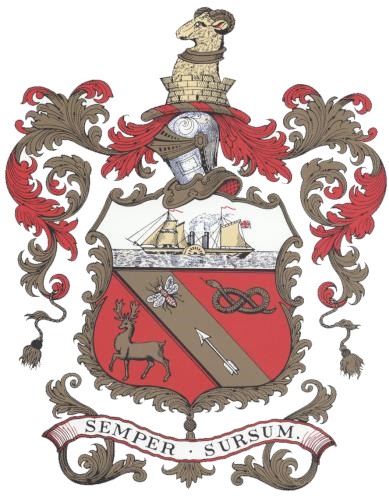 BARROW TOWN COUNCILTown Hall, Duke Street, Barrow-in-Furness LA14 2LDMinutes of the Planning Committee held on Thursday 1st June, 2023, at 18.00pm in the Law Library at the Town Hall, Duke street, Barrow-FurnessIn attendance:  Lesley Smyth (Clerk)	Two members of the public (Mrs J Jones;  Mr A Wright)P/1/2023	Election and Appointment of Chair for 2023-2024The Clerk asked for nominations for the Office of Chair for the ensuing year.Cllr F Chatfield was proposed by Cllr D Morrison and seconded by Cllr C Thomson.No other members were nominated for the position. Resolved: That Cllr F Chatfield is the Chair for the municipal year 2023-2024. Cllr F Chatfield then assumed the Chair for the remainder of the meeting.P/2/2023	Election and Appointment of Vice-Chair for 2023-2024   Nominations were requested for the Office of Vice-Chair for the ensuing year.  Cllr J Tyson was proposed by Cllr D Morrison and seconded by Cllr J Murphy.  No other members were nominated for the position.P/3/2023	Apologies	              Received and accepted from Cllr D Palmer and Cllr B Elliot.P/4/2023	Declarations of InterestReceived from Cllr R Worthington in respect of his membership on the Westmorland and Furness CouncilP/5/2023	Exclusion of the Press and Public (Public Bodies Admission to Meetings Act 1960)No issues were considered for exclusionP/6/2023	Planning ApplicationsThe Committee considered the Planning Applications shown in Appendix 1 to these minutes.Two members of the public addressed the Committee in respect of Application Number BPA8/2023/0368 -  Proposed Telecommunications Mast at Salthouse Road, Barrow-in-Furness.(opposite no.23). Points of concern raised :-Safety limitsOfcom’s statement in respect of impacted Risk assessments.The proposed site is not a suitable environment for a Mast.Guidelines from Health Organisations in respect of the effects of pulsationInsufficient evidence of the effect on people’s health.The members considered at length all the concerns raised, and knowledge of the proposed development by Westmorland and Furness Council of improvements to the existing cycle lane on Salthouse road was noted and considered a vital element in the decision making.Resolved:The Clerk to write to the Planning Department of Westmorland and Furness Council noting the following concerns of Barrow Town Council in respect of this Planning Application.The Town Council has an understanding that there are soon to be improvements to the cycle way on Salthouse Road. It is the concern that such improvements may reduce the width of the pedestrian pavement.The plans for the Mast Cabinet do not disclose its depth.Both these issues may determine that the proposed site is inappropriate based on the pavement being too narrow for pedestrians once the Mast and Cabinet are in situ. Therefore the Town Council request further information on the cycle lane plans and the depth of the Mast Cabinet.Resolved: To submit the recommendations in Appendix 1 to these minutes to the Planning AuthorityCllr D Morrison retired from the meeting at 18.40pm.P/7/2023	Meetings of the Planning CommitteeThe following dates were approved. All meetings to commence at 18.00pm and will be located in the Town Hall, Duke Street, Barrow-in-Furness. LA14 2LD.THURSDAY		29th June, 2023THURSDAY		31st August, 2023THURSDAY		5th October, 2023THURSDAY		9th November, 2023THURSDAY		7th December, 2023THURSDAY		11th January, 2024THURSDAY		8th February, 2024THURSDAY		7th March, 2024P/8/2023		Date of Next MeetingThursday 29th June, 2023 at 18.00pm in the Law Library, Town Hall, Duke Street, Barrow-in-Furness. LA14 2LDThe meeting closed at 18:50pm.Lesley SmythTown Clerk APPENDIX 1Cllr F ChatfieldPresentCllr D MorrisonPresentCllr J TysonPresentCllr C ThomsonPresentCllr J MurphyPresentCllr B ElliotApologiesCllr P GriffithsPresentCllr R WorthingtonPresentCllr D PalmerApologiesCllr D PetrovaPresentNo.APP.NO.Address of Proposed DevelopmentComments to W & FObservations/Recommendations1B21/2023/0319Oaklands Page, Bank Lane, BarrowSingle storey extension forming garden room, utility room & shower, with roof-top balcony. NoneNo Material Objections2BSS/2023/0329Land at Dover Way, Barrow.Construction of a new pre-paint facility to be known as Ramsden Dock Facility.NoneNo Material Objections3B18/2023/0251Barrow AFC, Holker St. Ground, Wilkie Road, Barrow.Installation of two new temporary covered grandstands adjacent to Wilkie Road and seating in front of the cross bar & associated worksNoneNo Material Objections4B28/2023/0335286A Abbey Road, Barrow.Works to trees subject to TPO 1994 No.7 tree T2 reduce the crown by 2.5 meters bringing overall height from 9.5 meters to 7 meters and reduce crown width by pruning of tertiary branches by up to 1.5 meters to maintain/improve the rounding form and crown thinning of up to 15%.NoneNo Material Objections5B21/2023/033612 Boonwell Grove, Barrow.Proposed rear/side wrap around two storey extension for ground floor kitchen/utility room & w.c.with 1st floor bathroom & bedroom extension.NoneNo Material Objections6B20/2023/0330110 Rawlinson Street, Barrow.Change of use of storage area to 4 en-suite bedrooms and kitchen area (in conjunction with planning permission 2023/0025 for change of use from a 15 bedroom hotel (C1) to a 17 bedroom house in Multiple Occupation (HMO) (Sui Generis)NoneNo Material Objections7B21/2023/034975 Lorne Road, BarrowErection of two storey side extension forming additional bedroom with en-suite, extended kitchen/dining room and ground floor wc.NoneNo Material Objections8B21/2023/035327 Hill Road, BarrowDemolition of existing internal garage & construction of new integral store NoneNo Material Objections9B28/23/0361Land South of County Coach Builders, Park Road, BarrowApplication for mixed use development comprising builders merchant (Sui Generis) including trade counter, outside storage and display area, with landscaping, open space, access, car parking, drainage (SUDS) & associated works in full. Residential development of up to 48 dwellings including landscaping, open space, (SUDS) & associated works.NoneNo Material Objections10B2/2/034030 Sherborne Avenue, BarrowDemolition of single storey rear extension & construction of new single storey rear extension forming garden room & store.NoneNo Material Objections11B20/20/0334St.Matthew’s Church, Harrogate Street, BarrowChange of use from Church to Community Hall.NoneNo Material Objections12B22/2023/0360Asda Stores Ltd, Walney Road, BarrowAdvertisement consentNoneNo Material Objections13B21/2023/03412A Marsden Street, BarrowInstallation of new window to side elevationNoneNo Material Objections14B22/2023/0367Furness Building Society, Emlyn Hughes House, Abbey Road, BarrowInternal advertisement consentNoneNo Material Objections15B20/2023/0365109-111 Cavendish St. BarrowChange of use of Brewery Inn from a public house with letting rooms to a 12 bedroom house in Multiple Occupation (HMO).2 June, 23Not a suitable area of Town for the additional parking requirements this proposal would require.16BPA8/203/0368Telecommunication Mast, Salthouse Rd, Barrow2 June, 23Noted above at Minute P6/202317B21/2023/031846 Parade Street, BarrowRe-build backyard rear and side wall in redbrick and fit wooden pedestrian gate.NoneNo Material Objections18B22/2023/0374Furness College, Channelside, Barrow. Advert consent for outside postersNoneNo Material Objections